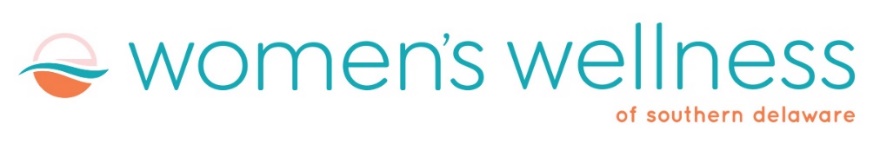       MORNING INDUCTION INSTRUCTIONSCall the Beebe Women’s Health Pavilion at (302) 645-3728 at 5am on the day of your induction to be sure there is a room available.  We know this sounds crazy, but sometimes, we have to “bump” scheduled inductions because of a very busy L&D unit. PLANNED DATE & TIME OF MORNING INDUCTION: _______________________Please report to the registration desk near the Emergency Department, and they will escort you up to Labor and Delivery.BASIC INSTRUCTIONS:1: Eat a light meal before coming in. 2: You may take a camera, radio/CD player into your room, as well as your suitcase and personal belongings, if you desire. 3: Your support person can come and stay with you.  We will have a pull-out chair bed for your support person.   Generally speaking, outside of COVID-19 visitor regulations, you may have visitors ad 3 support people; however, with COVID-19, please refer to Beebe Healthcare’s most recent Visitor Policies.  WHAT TO EXPECT:1: You will be escorted to your room in Labor and Delivery where you will be asked to change into a hospital gown. Your support person will be with you the whole time.2: You will be asked to give a urine sample upon arrival and a phlebotomist or nurse will draw some blood.3: Electronic fetal monitoring will be set up to monitor the baby continuously after cervidil insertion and during the induction of labor.4: An IV (intravenous) line will be placed in your arm by your nurse. 5: The physician/midwife will visit and examine you, and a plan will be made with you for mode of induction.  6: Induction of labor can sometimes take a long time.  It can be quick and a few hours, or it could be a few days. We will be very patient. And our goal is for a healthy mom and a healthy baby. We will not exclude you ever from decisions about your care. If you have any questions please do not hesitate to call the office.  Telephone Number: (302) 257-5372